Activité 2 – La culture républicaineChoisis ton itinéraire puis utilise le dossier pour répondre aux questions.Itinéraire 1 – Questions1. Pourquoi les républicains rendent-ils l’école obligatoire ? (Doc 2 et 3)2. Montrez que la République veut diffuser l’amour de la patrie. (Doc 2 et 4)3. Quel symbole est mis en avant dans ces documents ? Quel rôle doit jouer le service militaire pour les jeunes français ? (Doc 1 et 4)4. Répondez à la question suivante dans un petit paragraphe : « Comment les républicains cherchent-ils à rassembler les français autour des mêmes valeurs ? ».Itinéraire 2 – Carte mentale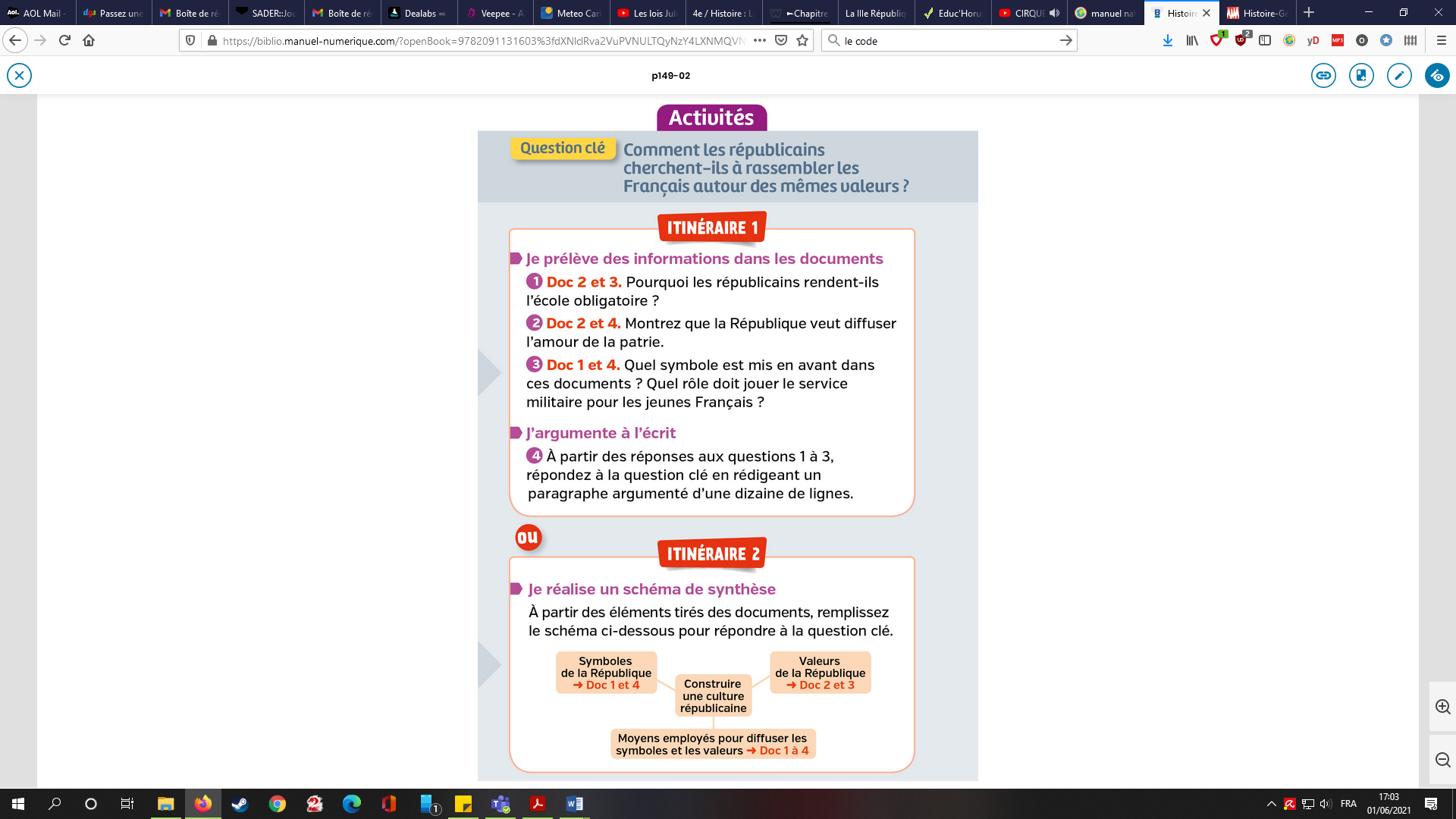 